3rd Grade NewsletterWeek of Sept.18-22, 2017SKILLS WE ARE LEARNING:Reading: See back of newsletter English/Writing: Writing a paragraph.Math: Estimating sums, adding 2 and 3 digit numbers Social Studies:  landforms and natural disastersScience: plant and animal life cyclesThe vocab. quiz for list 2 will be Friday.S.S. Vocabulary (will be tested at end of unit):Elevation map –  shows the height above sea levelPhysical map – shows physical features of the landPolitical map – shows the boundaries that divide countries and statesResource map - shows how land is being usedPopulation map – shows how many people live in a placeLongitude – imaginary lines that run North to SouthLatitude – imaginary lines that run East to WestAbsolute location – the exact place where something is in the worldRelative location – where something is in relation to something elseMountain – the tallest landformValley – a low place between two mountainsPlateau – a large, flat area of land that is higher than the land surrounding itCanyon –  a deep valley with very steep sidesPlain – large areas of flat landPeninsula – land surrounded by water on 3 sidesIsthmus – a narrow strip of land connecting two larger bodies of landStrait – a narrow body of water that connects two other bodiesDelta- low, watery land found at the mouth of a river; usually shaped like a triangleBay -  a body of water partly enclosed by landMath facts:Memorize these facts.0x0=0        11.11x2=22 		    0x6=0        12.3x2=6	  0x1=0        13.2x8=16	  1x1=1        14.2x2=4	  12x1=12    15.12x2=24	  1x6=6        16.7x2=14	  1x2=2        17.4x2=8	  11x1=11    18.10x2=20	  1x8=8        19.5x2=10	 10. 9x2=18      20.2x6=12***We will take a practice test Mon., Tues., Wed., and Thurs. daily. The test taken on Friday is for a grade. Important Messages:taraoaksthird.weebly.com is our grade level website. You can look here to see how much money each class has raised for the Tiger Walk Fundraiser!
*Sept.19 – Talk Like a Pirate Day,		wear arrggle socks *Sept. 21 – Tailgate at Tara*Sept. 25 – Deadline to Order Fall PicturesThe Last week in September is Spirit Week*Sept. 26 – wear a pirate eye patch*Sept. 27 – wear a pirate mustache or beard*Sept. 28 – wear a pirate hat or bandana*Sept. 29 – Tiger Walk – wear class tees 
                    and tennis shoes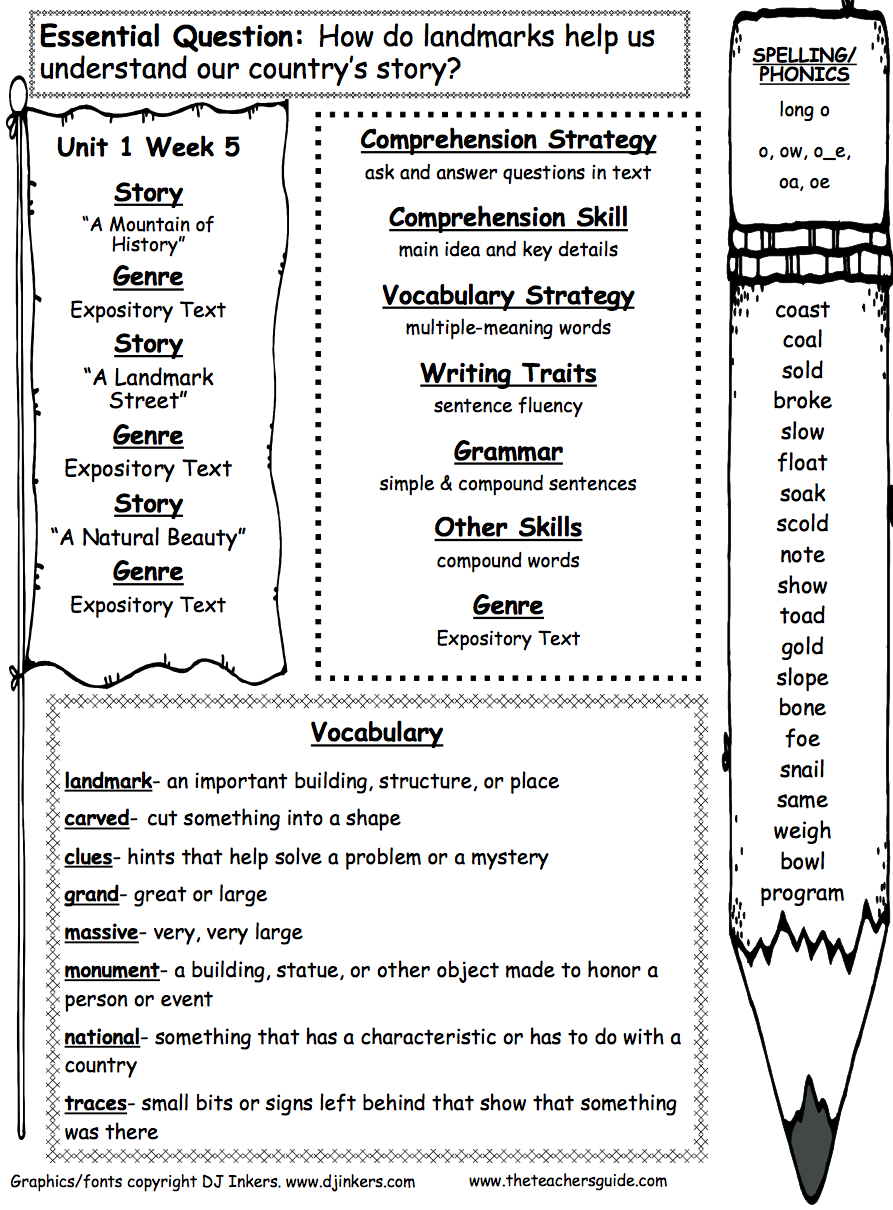 